                                                                                                             Projektas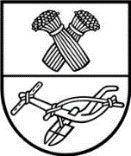 PANEVĖŽIO RAJONO SAVIVALDYBĖS TARYBASPRENDIMASDĖL PANEVĖŽIO RAJONO SAVIVALDYBĖS KELIŲ PRIEŽIŪROS IR PLĖTROS PROGRAMOS FINANSAVIMO LĖŠOMIS FINANSUOJAMŲ SAVIVALDYBĖS AR VIEŠŲJŲ ĮSTAIGŲ, KURIŲ DALININKĖ YRA SAVIVALDYBĖ, SAVIVALDYBĖS ĮMONIŲ VALDOMŲ VIETINĖS REIKŠMĖS KELIŲ OBJEKTŲ SĄRAŠO PATVIRTINIMO                   2022 m. rugpjūčio 30 d. Nr. T-           PanevėžysVadovaudamasi Lietuvos Respublikos vietos savivaldos įstatymo 6 straipsnio 22 ir                   32 punktais, Lietuvos Respublikos Vyriausybės 2005 m. balandžio 21 d. nutarimu Nr. 447 „Dėl        Lietuvos Respublikos kelių priežiūros ir plėtros programos finansavimo įstatymo įgyvendinimo“, Valstybės įmonės Lietuvos automobilių kelių direkcijos direktoriaus 2022 m. kovo 9 d. įsakymu 
Nr. VE-40 „Dėl Kelių priežiūros ir plėtros programos finansavimo lėšų savivaldybių institucijų valdomiems vietinės reikšmės keliams paskirstymo 2022 metais“, Kelių priežiūros ir plėtros           programos lėšų, skirtų savivaldybės vietinės reikšmės keliams tiesti, rekonstruoti, taisyti (remontuoti), prižiūrėti, saugaus eismo sąlygoms užtikrinti, šiems keliams inventorizuoti, naudojimo ir skirstymo tvarkos aprašu, patvirtintu Panevėžio rajono savivaldybės tarybos 2022 m. vasario 22 d. sprendimu Nr. T-48 „Dėl Kelių priežiūros ir plėtros programos lėšų, skirtų savivaldybės vietinės reikšmės keliams tiesti, rekonstruoti, taisyti (remontuoti), prižiūrėti, saugaus eismo sąlygoms užtikrinti, šiems keliams inventorizuoti, naudojimo ir skirstymo tvarkos aprašo patvirtinimo“, Panevėžio rajono savivaldybės vietinės reikšmės kelių (gatvių) statybos, rekonstravimo, remonto darbų 2022–2024 m. objektų prioritetine eile, patvirtinta Panevėžio rajono savivaldybės tarybos 
2022 m. kovo 31 d. sprendimu Nr. T-79 „Dėl Panevėžio rajono savivaldybės vietinės reikšmės kelių (gatvių) statybos, rekonstravimo, remonto darbų 2022–2024 m. objektų prioritetinės eilės patvirtinimo“, Panevėžio rajono savivaldybės taryba n u s p r e n d ž i a:1. Patvirtinti Panevėžio rajono savivaldybės Kelių priežiūros ir plėtros 
programos finansavimo lėšomis finansuojamų savivaldybės ar viešųjų įstaigų, kurių dalininkė yra savivaldybė, savivaldybės įmonių valdomų vietinės reikšmės kelių objektų sąrašą (pridedama).	2. Pripažinti netekusiu galios Panevėžio rajono savivaldybės tarybos 2022 m. 
balandžio 14 d. sprendimą Nr. T-87 „Dėl Panevėžio rajono savivaldybės Kelių priežiūros ir plėtros 
programos finansavimo lėšomis finansuojamų savivaldybės ar viešųjų įstaigų, kurių dalininkė yra savivaldybė, savivaldybės įmonių valdomų vietinės reikšmės kelių objektų sąrašo patvirtinimo“.Raimonda Čereškienė2022-08-05PANEVĖŽIO RAJONO SAVIVALDYBĖS ADMINISTRACIJOSSTATYBOS IR INFRASTRUKTŪROS SKYRIUSPanevėžio rajono savivaldybės tarybaiSAVIVALDYBĖS TARYBOS SPRENDIMO „DĖL PANEVĖŽIO RAJONO SAVIVALDYBĖS KELIŲ PRIEŽIŪROS IR PLĖTROS PROGRAMOS FINANSAVIMO LĖŠOMIS FINANSUOJAMŲ SAVIVALDYBĖS AR VIEŠŲJŲ ĮSTAIGŲ, KURIŲ DALININKĖ YRA SAVIVALDYBĖ, SAVIVALDYBĖS ĮMONIŲ VALDOMŲ VIETINĖS REIKŠMĖS KELIŲ OBJEKTŲ SĄRAŠO PATVIRTINIMO“ PROJEKTO AIŠKINAMASIS RAŠTAS2022 m. rugpjūčio 5 d.Panevėžys1. Sprendimo projekto tikslai ir uždaviniaiValstybės įmonės Lietuvos automobilių kelių direkcijos (toliau – Kelių direkcija) direktoriaus 2022 m. kovo 9 d. įsakymu Nr. VE-40 „Dėl Kelių priežiūros ir plėtros programos finansavimo lėšų savivaldybių institucijų valdomiems vietinės reikšmės keliams paskirstymo 2022 metais“ savivaldybėms paskirstytos Kelių priežiūros ir plėtros programos lėšos. Panevėžio rajono savivaldybei skirta 2 636,9 tūkst. Eur. Kelių direkcija ir Panevėžio rajono savivaldybės administracija 2022 m. balandžio 22 d. pasirašė finansavimo sutartį S-33.. Atlikus viešųjų pirkimų procedūras,  Kelių priežiūros ir plėtros programos (toliau – KPPP) finansavimo lėšomis finansuojamų savivaldybės ar viešųjų įstaigų, kurių dalininkė yra savivaldybė, savivaldybės įmonių valdomų vietinės reikšmės kelių objektų sąrašas (toliau – objektų sąrašas) papildomas naujais objektais. Atliekant darbus objektuose atsiranda darbų, netinkamų finansuoti KPPP lėšomis, viešųjų pirkimų metu nenumatytų papildomų darbų, kainų indeksavimo, todėl būtina tikslinti anksčiau patvirtintų objektų darbų kainas.Kad būtų tinkamai užbaigti planuoti darbai, Savivaldybės tarybos nustatyta tvarka turi būti naujai patvirtintas objektų sąrašas.2. Siūlomos teisinio reguliavimo nuostatos Panevėžio rajono savivaldybės tarybos 2022 m. vasario 22 d. sprendimu Nr. T-48 patvirtintas Kelių priežiūros ir plėtros programos lėšų, skirtų savivaldybės vietinės reikšmės keliams tiesti, rekonstruoti, taisyti (remontuoti), prižiūrėti, saugaus eismo sąlygoms užtikrinti, šiems keliams inventorizuoti, naudojimo ir skirstymo tvarkos aprašas (toliau – Aprašas). Aprašo 9 punkte nurodoma, kad metų savivaldybės objektų sąrašas tvirtinamas Savivaldybės tarybos sprendimu. Pagal patvirtintą objektų sąrašą 2022 m. bus vykdomi vietinių kelių ir gatvių tiesimo, taisymo (remonto) ir priežiūros bei saugaus eismo sąlygų užtikrinimo darbai.Patvirtinus objektų sąrašą, pripažįstamas netekusiu galios Savivaldybės tarybos 2022 m. balandžio 14 d. sprendimas Nr. T-87 „Dėl Panevėžio rajono savivaldybės Kelių priežiūros ir plėtros 
programos finansavimo lėšomis finansuojamų savivaldybės ar viešųjų įstaigų, kurių dalininkė yra savivaldybė, savivaldybės įmonių valdomų vietinės reikšmės kelių objektų sąrašo patvirtinimo“.3. Laukiami rezultataiTeigiamos priimto sprendimo projekto pasekmės – sutvarkyti objektų sąrašuose nurodyti Panevėžio rajono savivaldybės keliai ir gatvės, įrengtos saugaus eismo ir darnaus judumo priemonės.4. Lėšų poreikis ir šaltiniai Panevėžio rajono savivaldybei skirta 2 636,9 tūkst. Eur KPPP finansavimo lėšų. Savivaldybės biudžete numatyta 30,0 tūkst. Eur išlaidoms keliams ir gatvėms, netinkamoms apmokėti KPPP finansavimo lėšomis (kitų inžinerinių tinklų, išskyrus lietaus kanalizaciją, iškėlimas, įrengimas, rekonstravimas, taisymas (remontas), priežiūra, jų šulinių dangčių pakeitimas, melioracijos tinklų įrengimas, rekonstravimas, taisymas (remontas), priežiūra ir kt.).Į objektų sąrašą įrašytų objektų: (SMI-71) Smilgių sen., Perekšlių k., Verslo g. ir  (PAN-219) Panevėžio sen., Žagienio kelias, 2022 m. suplanuotiems paprastojo remonto darbams apmokėti numatyta 80 proc. reikiamos sumos, nes likusius 20 proc. lėšų apmokės savanorišku indėliu prisidėti pareiškę norą gatvės asfaltavimu suinteresuoti asmenys.5. Kiti sprendimui priimti reikalingi pagrindimai, skaičiavimai ar paaiškinimaiNėra.Vyr. specialistė				                 Raimonda Čereškienė